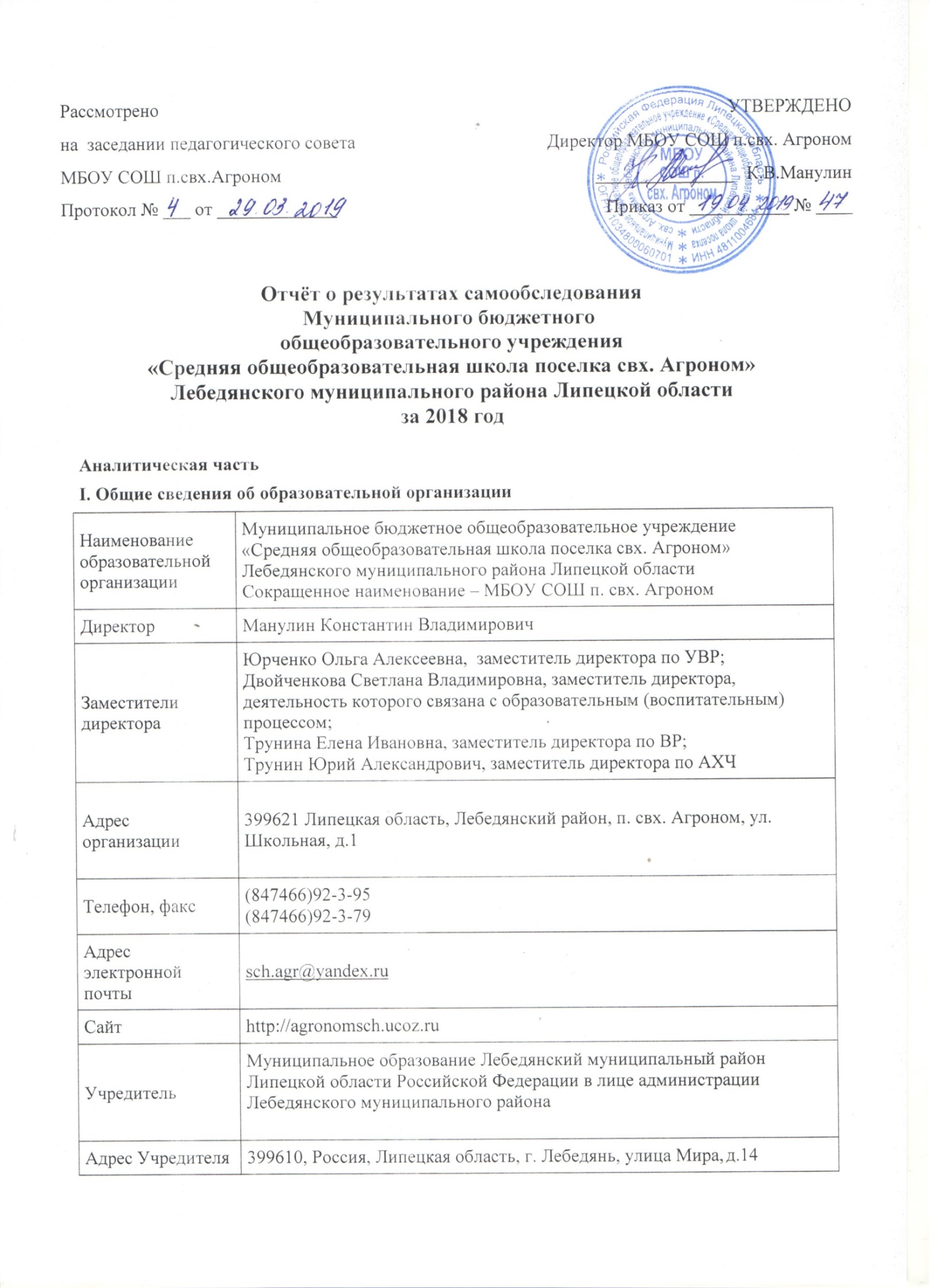 Основным видом деятельности Школы является реализация общеобразовательных программ  начального общего, основного общего и среднего общего образования. Также Школа реализует образовательные программы дополнительного образования детей.II. Система управления организациейУправление осуществляется на принципах единоначалия и самоуправления.Органы управления, действующие в ШколеДля осуществления учебно-методической работы в Школе создано 5 методических объединений:- методическое объединение учителей начальных классов;- методическое объединение учителей естественно- математического цикла;- методическое объединение учителей гуманитарного цикла;- методическое объединение учителей эстетического цикла;- методическое объединение учителей  естественно-научного цикла.III. Оценка образовательной деятельностиОбразовательная деятельность в Школе организуется в соответствии с Федеральным законом от 29.12.2012 № 273-ФЗ «Об образовании в Российской Федерации», ФГОС начального общего, основного общего и среднего общего образования, СанПиН 2.4.2.2821-10 «Санитарно-эпидемиологические требования к условиям и организации обучения в общеобразовательных учреждениях», основными образовательными 
программами по уровням, включая учебные планы, годовые календарные графики, расписанием занятий. Учебный план 1–4 классов ориентирован на 4-летний нормативный срок освоения основной образовательной программы начального общего образования (реализация ФГОС НОО), 5–8 классов – на 4-летний нормативный срок освоения основной образовательной программы основного общего образования (реализация ФГОС ООО), 9 классов – сроком на 1 год  освоения образовательной программы среднего общего образования (ГОС СОО,  10 класс– на 1 год  ( реализация  ФГОС СОО), 11 класс – сроком на 1 год  освоения образовательной программы среднего общего образования (ГОС СОО).Воспитательная работаВ 2018 году Школа провела работу по профилактике употребления психоактивных веществ (ПАВ), формированию здорового образа жизни и воспитанию законопослушного поведения обучающихся. Мероприятия проводились с участием обучающихся и их родителей.Проведены обучающие семинары для учителей по вопросам здорового образа 
жизни, по вопросам диагностики неадекватного состояния учащихся. Проводилась систематическая работа с родителями по разъяснению уголовной и административной ответственности за преступления и правонарушения, связанные с незаконным оборотом наркотиков, незаконным потреблением наркотиков и других ПАВ.Были организованы:− выступление агитбригад, участие в фестивале «Мы выбираем жизнь!»;− проведение классных часов и бесед на антинаркотические темы с использованием ИКТ-технологий;− книжная выставка «Я выбираю жизнь» в школьной библиотеке;− лекции с участием сотрудников полиции Лебедянского муниципального района.Дополнительное образованиеДополнительное образование ведется по программам следующей направленности:− естественно-научное;− культурологическое;− техническое;− художественное;− физкультурно-спортивное.IV. Содержание и качество подготовкиСтатистика показателей за 2016–2018 годыПриведенная статистика показывает, что положительная динамика успешного освоения основных образовательных программ сохраняется. Углубленного обучения в Школе нет.Краткий анализ динамики результатов успеваемости и качества знанийРезультаты освоения учащимися программ начального общего образования, основного общего образования, среднего общего образования  по показателю «успеваемость» в 2017-2018 учебном годуЕсли сравнить результаты освоения обучающимися программ начального общего образования, основного общего образования, среднего общего образования  по показателю «успеваемость» за учебный год с результатами освоения учащимися программ начального общего образования по показателю «успеваемость» за 1 четверть, то можно отметить, что процент учащихся, окончивших на «4» и «5», вырос во многих классах, либо остался на прежнем уровне.Результаты сдачи ЕГЭ 2018 годаВ 2017/2018 учебном году в школе обучалось  7  выпускников 11 класса. Всего сдавали экзамены в формате ЕГЭ: по русскому языку -  7  учащихся; математике (базовый уровень) -  7  учащихся; математике (профильный уровень) – 7 учащихся; по выбору  – 7 учащихся:Результаты: Результаты государственной итоговой аттестации в 11 классе показывают, что все выпускники 11 класса перешли минимальный порог при сдаче ЕГЭ. Самый большой средний балл по русскому языку и по биологии.Результаты сдачи ОГЭ 2018 годаВ 2017/2018 учебном году в школе обучалось 38 выпускников 9 класса. Всего сдавали экзамены: по русскому языку  в форме ОГЭ -  38 учащихся (100 %);                                              ГВЭ - 0  уч-сяматематике в форме ОГЭ -  38 учащихся (100 %);                                ГВЭ - 0  уч-сяпо выбору-  38 учащихся (100 %);Результаты ОГЭ:Результаты государственной итоговой аттестации в 9 классах показывают, что успеваемость по всем сдававшим предметам составила 100 %, а качество знаний от 46% до 100%.    V. Востребованность выпускниковКоличество выпускников, поступающих в ВУЗ,  остаётся стабильным.VI. Оценка функционирования внутренней системы оценки качества образованияВ Школе утверждено положение о внутреннем мониторинге качества образования от 30.08.2013 г.  По итогам оценки качества образования в 2018 году выявлено, что уровень метапредметных результатов соответствуют среднему уровню, сформированность личностных результатов высокая.По результатам анкетирования 2018 года выявлено, что количество родителей, которые удовлетворены качеством образования в Школе, –86 процентов, количество обучающихся, удовлетворенных образовательным процессом, – 70 процентов. VII. Оценка кадрового обеспеченияНа период самообследования в Школе работают 46 педагогических работников.  В 2018 году аттестацию курсовую переподготовку прошли 10 человек. В целях повышения качества образовательной деятельности в школе проводится целенаправленная кадровая политика, основная цель которой – обеспечение оптимального баланса процессов обновления и сохранения численного и качественного состава кадров в его развитии, в соответствии потребностями Школы и требованиями действующего законодательства.Основные принципы кадровой политики направлены:− на сохранение, укрепление и развитие кадрового потенциала;− создание квалифицированного коллектива, способного работать в современных условиях;− повышения уровня квалификации персонала.Оценивая кадровое обеспечение образовательной организации, являющееся одним из условий, которое определяет качество подготовки обучающихся, необходимо констатировать следующее:− образовательная деятельность в школе обеспечена квалифицированным профессиональным педагогическим составом;− в Школе создана устойчивая целевая кадровая система, в которой осуществляется подготовка новых кадров из числа собственных выпускников;− кадровый потенциал Школы динамично развивается на основе целенаправленной работы по повышению квалификации педагогов.VIII. Оценка учебно-методического и библиотечно-информационного обеспечения     Важнейшая роль в школе отводится библиотеке как структурному подразделению, которое призвано способствовать созданию оптимальных условий для решения образовательных и воспитательных задач учреждения путем реализации информационной, культурной и образовательной функций. Библиотека имеет в своем распоряжении абонемент, хранилище фонда учебной литературы.     Учебники, используемые в образовательном процессе в 2018 году, соответствуют федеральному перечню учебников, рекомендованных к использованию при реализации основных образовательных программ.     Фонд учебной литературы комплектуется из бюджетных средств. Важнейшим условием правильного выбора учебной литературы является своевременная и совместная проработка «Бланка заказа» библиотекарем, администрацией школы в соответствии с ФПУ.     Общий фонд библиотеки 22453 экземпляров, из которых художественной и методической литературы 10626 экземпляров, фонд учебников – 13147 экземпляров     Обеспеченность учебной литературой в МБОУ СОШ п. свх. Агроном – 100%.     В 2018 году увеличилась посещаемость библиотеки школьниками на 2,2% по сравнению с прошлым учебным годом. Средний уровень посещаемости библиотеки – 30 человек в день.Оснащенность библиотеки учебными пособиями достаточная. Отсутствует финансирование библиотеки на закупку периодических изданий и обновление фонда художественной литературы.IX. Оценка материально-технической базыЗдание ОУ построено по типовому проекту, двухэтажное, кирпичное. Имеется отопление, вода, канализация, сантехническое оборудование в удовлетворительном состоянии. Территория ограждена. Участок озеленён, оформлен цветниками. Имеются спортивная площадка.          Материально – техническое обеспечение, оснащение образовательной деятельности и развивающая среда отвечают всем требованиям СанПин. В учреждении созданы все необходимые условия, позволяющие в полной мере эффективно осуществлять образовательную деятельность, решать задачи воспитания и развития детей с учетом основных направлений деятельности учреждения.Форма владения зданиями и помещениями - оперативное управление, реквизиты: свидетельство о государственной регистрации права Управление Федеральной службы государственной регистрации, кадастра и картографии по Липецкой области 48 АГ № 256859  от 23.11.2012 г. площадь 3567,6 кв.м. Яблоневский филиал: свидетельство о государственной регистрации права Управление Федеральной службы государственной регистрации, кадастра и картографии по Липецкой области 48 АГ № 256857  от 21.11.2012 г. площадь 717 кв.м. Оснащение учебных и специализированных помещений, используемых для реализации образовательных программ: Для осуществления образовательной деятельности школа располагает необходимыми помещениями, обеспечивающими качественную подготовку обучающихся и воспитанников. Разрешения органов государственного противопожарного надзора и государственного санитарно-эпидемиологического надзора имеются. В школе организована кабинетная система. Кабинеты оснащены необходимым оборудованием, инструментами и пособиями на уровне, достаточном для обеспечения образовательной деятельности всех уровней образования. Для организации физкультурной работы, создания условий для здорового образа жизни в школе оборудованы спортивный зал, спортивная площадка на улице, полоса препятствий, хоккейная площадка. Мастерская позволяет на достаточном уровне проводить уроки технологии. Ежегодно пополняется и обновляется оснащение кабинетов оборудованием, инструментами и пособиями. Наличие лицензионного программного оборудования и обеспечение доступа к Интернет-ресурсам в образовательной деятельности:1. В школе имеется  1 компьютерный кабинет (информатики).  В компьютерном классе имеется выход в Интернет, Wi-Fi, что значительно расширяет возможности организации учебной деятельности и поиска требуемых данных.2. Все 10  компьютеров кабинета информатики объединены в локальную сеть, позволяющую своевременно получать информацию, повысить эффективность работы в целом.3.  В компьютерном классе выделено время для обучающихся и работников школы для  работы с компьютерами и выхода в Интернет.4. Сформирован и систематически обновляется фонд компьютерных обучающих программ, учебно-методических комплексов и других источников учебной информации с учетом имеющихся в библиотеке и кабинете информатики. Результаты анализа показателей деятельности организацииДанные приведены по состоянию на 29 декабря 2018 года.Анализ показателей указывает на то, что Школа имеет достаточную инфраструктуру, которая соответствует требованиям СанПиН 2.4.2.2821-10 «Санитарно-эпидемиологические требования к условиям и организации обучения в общеобразовательных учреждениях» и позволяет реализовывать образовательные программы в полном объеме в соответствии с ФГОС общего образования.Школа укомплектована достаточным количеством педагогических и иных работников, которые имеют высокую квалификацию и регулярно проходят повышение квалификации, что позволяет обеспечивать стабильных качественных результатов образовательных достижений обучающихся.Лицензия48Л01 № 0001770 выдана Управлением образования и науки Липецкой области 10 мая 2017 г. регистрационный  номер 1590Свидетельство о государственной
аккредитации48А01 № 0000539 выдана Управлением образования и науки Липецкой области 30 мая 2017 г. регистрационный  номер 267Наименование органаФункцииДиректорКонтролирует работу и обеспечивает эффективное взаимодействие структурных подразделений 
организации, утверждает штатное расписание, отчетные документы организации, осуществляет 
общее руководство ШколойПедагогический советОсуществляет текущее руководство образовательной деятельностью Школы, в том числе 
рассматривает вопросы:− развития образовательных услуг;− регламентации образовательных отношений;− разработки образовательных программ;− выбора учебников, учебных пособий, средств обучения и воспитания;− материально-технического обеспечения образовательного процесса;− аттестации, повышения квалификации педагогических работников;− координации деятельности методических объединенийОбщее собрание работниковРеализует право работников участвовать в управлении образовательной организацией, в том числе:− участвовать в разработке и принятии коллективного договора, Правил трудового распорядка, 
изменений и дополнений к ним;− принимать локальные акты, которые регламентируют деятельность образовательной 
организации и связаны с правами и обязанностями работников;− разрешать конфликтные ситуации между работниками и администрацией образовательной 
организации;− вносить предложения по корректировке плана мероприятий организации, совершенствованию ее 
работы и развитию материальной базы№ п/пПараметры статистики2016–2017
учебный год2017–2018
учебный год1Количество детей, обучавшихся на 
конец учебного года, в том числе:3913761– начальная школа1751521– основная школа1922051– средняя школа24192Количество учеников, оставленных 
на повторное обучение:2– начальная школа––2– основная школа– -2– средняя школа––3Не получили аттестата:3– об основном общем образовании– -3– среднем общем образовании––4Окончили школу с аттестатом 
особого образца:4– в основной школе 444– средней школе43КлассПериодПериодПериодПериодПериодРезультат(сравнение 1 четв. и год)Класс2017-2018 уч.г.                          1 четв.2017-2018 уч.г.                          2 четв.2017-2018 уч.г.                          3 четв.2017-2018 уч.г.                          4четв.2017-2018 уч.г.                          годРезультат(сравнение 1 четв. и год)2а5570757070+ 122б5352535061+72в10010067100100на прежнем уровне3а5662626262+63б3642422647+113в033000на прежнем уровне4а5359535353на прежнем уровне4б6864696868на прежнем уровне4в100100100100100на прежнем уровне5а6060354565+55б4760467373+165в1000100100100на прежнем уровне5г2920123131+26а5055455055+56б4343484348+56в10033333333-677а7569757575на прежнем уровне7б3333352435+27в00000на прежнем уровне8а4440393044на прежнем уровне8б4556392459+148в5050505050на прежнем уровне9а5363766868+159б2429182424на прежнем уровне9в5050505050на прежнем уровне10926792на прежнем уровне11868686на прежнем уровне№ п/пПредмет по выборуКоличество учащихся (%)Биология 1/14%Физика3/43%Обществознание 3/43%Химия1/14%Предметы РУССКИЙ ЯЗЫКМАТЕМАТИКАМАТЕМАТИКАОБ-ЩЕСТ-ВОЗНА-НИЕФИЗИКАБИОЛОГИЯХИМИЯПредметы РУССКИЙ ЯЗЫКбазовый уровеньпрофильный уровеньОБ-ЩЕСТ-ВОЗНА-НИЕФИЗИКАСдавало ЕГЭ:7773311Минимальный порог по предмету:362742363636Перешли min порог:7773311Не перешли min порог:Средний балл:7244055556643Менее 50 баллов:041101Более 50 баллов:73221050-59 баллов12100060-69 баллов11021070-79 баллов40100080-89 баллов10000090-100 баллов000000Удалены с ЕГЭ (с аннулированием результата):Наименование предметаКоличество уч-ся, сдававших экзаменОценка «5»Оценка «4»Оценка «3»Оценка «2»Средний баллРусский язык381416804Математика383191603,6Обществознание 240111303,4География 632104Биология 32618804Информатика 522104,2Химия 421104,2Физика 220005Английский язык211004,5История 101004Наименование предметаКоличество уч-ся, сдававших экзаменКачество знаний%Успеваемость %Русский язык3879100Математика3858100Обществознание 2446100География 683100Биология 3275100Информатика 580100Химия 475100Физика 2100100Английский язык2100100История 1100100Год выпускаВсего выпускниковПолучили аттестатДальнейшее обучениеДальнейшее обучениеДальнейшее обучениеНе учится,    не работаетГод выпускаВсего выпускниковПолучили аттестатСПОВУЗВУЗНе учится,    не работаетГод выпускаВсего выпускниковПолучили аттестатСПОплатнобесплатноНе учится,    не работает2018771150№п/пНаименованиеКоличество (штук)1.Книжный фонд:школьные учебники, журналы, брошюры224532.Школьные учебники118273.Электронно-цифровые пособия(математика, география, история, физика, биология, начальные классы)100ПоказателиЕдиница измеренияКоличество1.Образовательная деятельностьОбразовательная деятельностьОбразовательная деятельность1.1Общая численность учащихсячеловек3601.2.Численность учащихся по образовательной программе начального общего образованиячеловек1331.3.Численность учащихся по образовательной программе основного общего образованиячеловек2021.4.Численность учащихся по образовательной программе среднего общего образованиячеловек251.5.Численность (удельный вес) учащихся, успевающих на «4» и «5» по результатам промежуточной аттестации, от общей численности обучающихсячеловек (процент)152 (42%)1.6.Средний балл ГИА выпускников 9 класса по русскому языкубалл41.7.Средний балл ГИА выпускников 9 класса по математикебалл3,61.8.Средний балл ЕГЭ выпускников 11 класса по русскому языкубалл721.9.Средний балл ЕГЭ выпускников 11 класса по математикебалл401.10.Численность (удельный вес) выпускников 9 класса, которые получили неудовлетворительные 
результаты на ГИА по русскому языку, от общей численности выпускников 9 классачеловек (процент)0 (0%)1.11.Численность (удельный вес) выпускников 9 класса, которые получили неудовлетворительные 
результаты на ГИА по математике, от общей численности выпускников 9 классачеловек (процент)0 (0%)1.12.Численность (удельный вес) выпускников 11 класса, которые получили результаты ниже 
установленного минимального количества баллов ЕГЭ по русскому языку, от общей  численности выпускников 11 классачеловек (процент)0 (0%)1.13.Численность (удельный вес) выпускников 11 класса, которые получили результаты ниже 
установленного минимального количества баллов ЕГЭ по математике, от общей численности выпускников 11 классачеловек (процент)0 (0%)1.14.Численность (удельный вес) выпускников 9 класса, которые не получили аттестаты, от общей численности выпускников 9 классачеловек (процент)0 (0%)1.15.Численность (удельный вес) выпускников 11 класса, которые не получили аттестаты, от общей численности выпускников 11 классачеловек (процент)0 (0%)1.16.Численность (удельный вес) выпускников 9 класса, которые получили аттестаты с отличием, от общей численности выпускников 9 классачеловек (процент)4 (11%)1.17.Численность (удельный вес) выпускников 11 класса, которые получили аттестаты с отличием, от общей численности выпускников 11 классачеловек (процент)3 (43%)1.18.Численность (удельный вес) учащихся, которые принимали участие в олимпиадах, смотрах, конкурсах, от общей численности обучающихсячеловек (процент)301 (83%)1.19.Численность (удельный вес) учащихся – победителей и призеров олимпиад, смотров, конкурсов 
от общей численности обучающихся, в том числе:человек (процент)1.19.1.− регионального уровнячеловек (процент)8 (2,2 %)1.19.2.− федерального уровнячеловек (процент)280 (77%)1.19.3.− международного уровнячеловек (процент)120 (33%)1.20.Численность (удельный вес) учащихся по программам с углубленным изучением отдельных 
учебных предметов от общей численности обучающихсячеловек (процент)0 (0%)1.21.Численность (удельный вес) учащихся по программам профильного обучения от общей 
численности обучающихсячеловек (процент)25 (7%)1.22.Численность (удельный вес) учащихся по программам с применением дистанционных 
образовательных технологий, электронного обучения от общей численности обучающихсячеловек (процент)0 (0%)1.23.Численность (удельный вес) учащихся в рамках сетевой формы реализации образовательных 
программ от общей численности обучающихсячеловек (процент)0 (0%)1.24.Общая численность педработников, в том числе количество педработников:человек(процент)461.25.Численность/удельный вес численности педагогическихработников, имеющих высшее образование, в общей численности педагогических работниковчеловек(процент)41(89%)1.26.Численность/удельный вес численности педагогических работников, имеющих высшее образование педагогической направленности (профиля), в общей численности педагогических работниковчеловек(процент)38 (83%)1.27.Численность/удельный вес численности педагогических работников, имеющих среднее профессиональное образование, в общей численности педагогическихработниковчеловек(процент)5 (11%)1.28.Численность/удельный вес численности педагогических работников, имеющих среднее профессиональное образование педагогической направленности (профиля), в общей численности педагогических работниковчеловек(процент)5(11%)1.29.Численность (удельный вес) педработников с квалификационной категорией от общей 
численности таких работников, в том числе:человек (процент)32 (69,5%) 1.29.1.− высшаячеловек (процент)9 (19,5%)1.29.2.− перваячеловек (процент)23 (50%)1.30.Численность (удельный вес) педработников от общей численности таких работников с 
педагогическим стажем:человек (процент) 13 (28%)1.30.1.− до 5 летчеловек (процент)5 (11%)1.30.2.− свыше 30 летчеловек (процент)8(17 %)1.31.Численность/удельный вес численности педагогическихработников в общей численности педагогических работников  в возрасте до 30 летчеловек (процент)6(13%)1.32.Численность/удельный вес численности педагогическихработников в общей численности педагогических работников  в возрасте от 55 летчеловек (процент)9 (19,5%)1.33.Численность (удельный вес) педагогических и административно-хозяйственных работников, 
которые за последние 5 лет прошли повышение квалификации или профессиональную 
переподготовку, от общей численности таких работниковчеловек (процент)41 (89%)1.34.Численность (удельный вес) педагогических и административно-хозяйственных работников, 
которые прошли повышение квалификации по применению в образовательном процессе ФГОС, 
от общей численности таких работниковчеловек (процент)41 (89%)2.ИнфраструктураИнфраструктураИнфраструктура2.1.Количество компьютеров в расчете на одного учащегосяединиц0,12.2.Количество экземпляров учебной и учебно-методической литературы от общего количества единиц библиотечного фонда в расчете на одного учащегосяединиц332.3.Наличие в школе системы электронного документооборотада/нетда2.4.Наличие в школе читального зала библиотеки, в том числе наличие в ней:да/нетда2.4.1.С обеспечением возможности работать на стационарныхкомпьютерах или использования переносных компьютеровда/нетда2.4.2.С медиатекойда/нетнет2.4.3.Оснащенного средствами сканирования и распознаваниятекстовда/нетда2.4.4.С выходом в Интернет с компьютеров, расположенных впомещении библиотекида/нетда2.4.5.С контролируемой распечаткой бумажных материаловда/нетнет2.5.Численность (удельный вес) обучающихся, которые могут пользоваться широкополосным интернетом не менее 2 Мб/с, от общей численности обучающихсячеловек (процент)342 (100%)2.6.Общая площадь помещений для образовательного процесса в расчете на одного обучающегосякв. м5,2